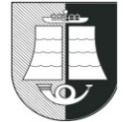 ŠILUTĖS ŽIBŲ PRADINĖS MOKYKLOS DIREKTORIUSĮSAKYMASDĖL TURTO PRIPAŽINIMO NETINKAMU NAUDOTI (NURAŠYMO) KOMISIJOS, MATERIALINIŲ VERTYBIŲ NURAŠYMO KOMISIJOS NARIO KEITIMO2020 m. rugsėjo 25 d. Nr. I-102AŠilutėKeičiu Turto pripažinimo netinkamo naudoti (nurašymo) komisiją:1. Vietoj 2 punkto 2.2. papunkčio „Vida Lebedeva, anglų kalbos mokytoja, narė“ įrašau „Renata Ivačenkienė, anglų kalbos mokytoja ekspertė, narė“.K e i č i u Materialinių vertybių nurašymo komisiją:2. Vietoj 4 punkto 4.3. papunkčio „Vida Lebedeva, anglų kalbos mokytoja, narė“ įrašau „Renata Ivačenkienė, anglų kalbos mokytoja ekspertė, narė“.3. N u s t a t a u, kad šis įsakymas įsigalioja 2020 m. rugsėjo 25 d.Direktorė 		                                                                                               Elena Šarkienė